Приложение 3.Технологическая карта-заданиеТема: Графический редактор Paint.Самостоятельная работа «Сборка рисунка из деталей»… “Метод, которым я руководствуюсь всю свою жизнь, рисовать, рисовать, рисовать. Рисовать каждый день, рисовать, пока ты жив, пока ты существуешь, потому что рисовать – это значит жить, приобщаться ко всему живому”.Рекомендации:  В начале работы записать фамилию, имя, отчество, класс. Работу закончить символом – подчёркивание и указать дату документа через вставку «Дата/время». Документ сохранить в собственную папку созданную в «Мои документы» под названием «Сборка». Работу сдать учителю в открытом виде.Открой файл “Название картины” на «Рабочем столе».Для открытия окна графического редактора используют проводник:Пуск►Программы►Стандартные►Paint.Чтобы выполнить операции отражения, поворота и наклона, необходимо воспользоваться командой горизонтального меню:“Рисунок” ► “Отразить/повернуть”, “Рисунок” ►“Растянуть/наклонить”.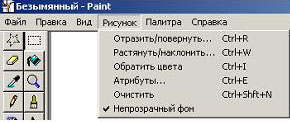 Рис. 1.При выполнении команды “Рисунок” ►“Отразить/повернуть” появляется диалоговое окно, с помощью которого можно выполнить операции: отразить слева направо, отразить сверху вниз, Повернуть на угол 900, 1800, 2700. Для этого необходимо активизировать нужную операцию и нажать клавишу “ОК”.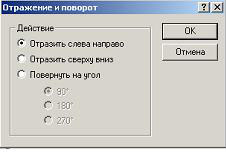 Рис. 2.Вариант I.Вариант II.Вариант III.*Вариант IV.*Вариант V.Вариант VI.Вариант VII.Вариант VIII.*Вариант IX.*Вариант X.ДействиеРезультатЗадание 1.Из фрагментов картины собери картину, используя операции “Вырезка” и “Вставка”.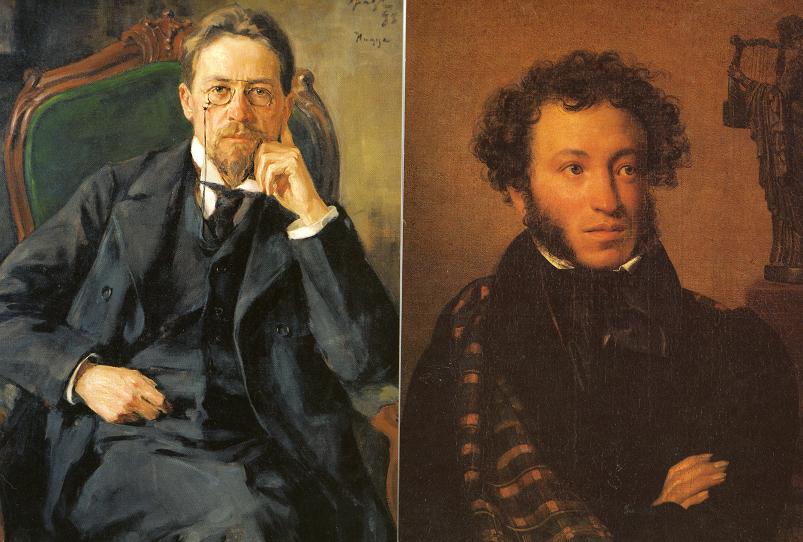 КИПРЕНСКИЙ О.А.
ПОРТРЕТ А.С.ПУШКИНА, 1827  Задание 2. Придумай название к фото и сделай надпись.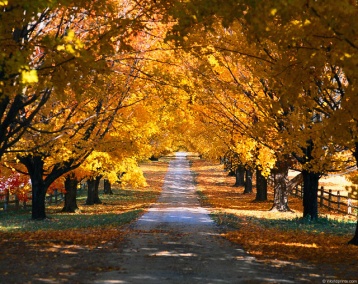 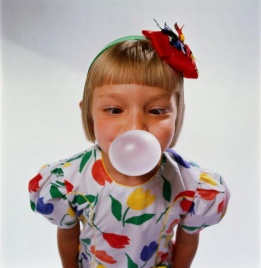 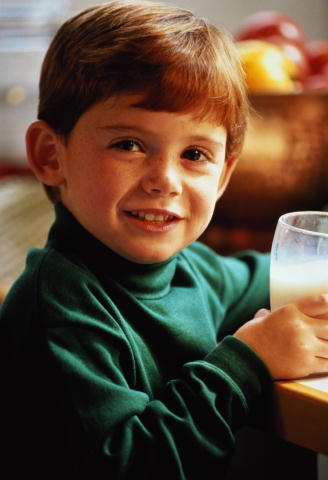 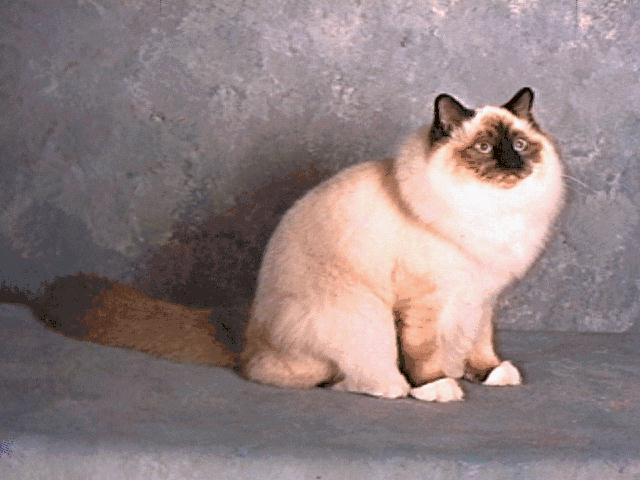 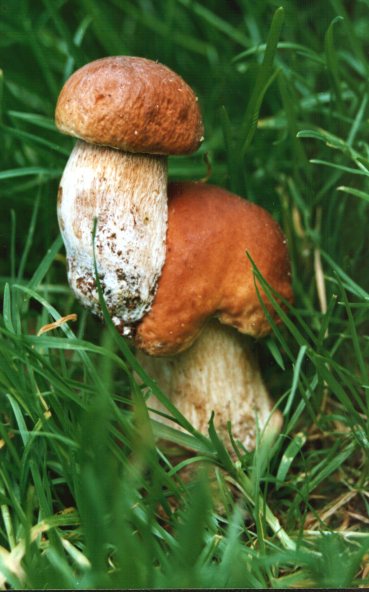 ДействиеРезультатЗадание 1.Из фрагментов картины собери картину, используя операции “Вырезка” и “Вставка”.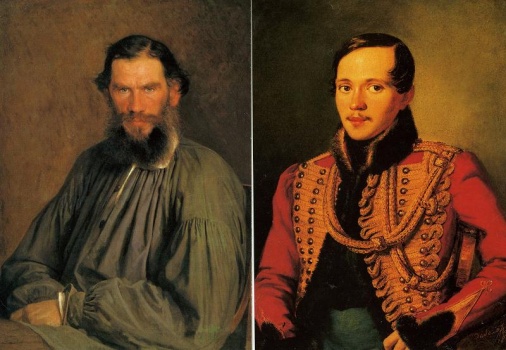 ЗАБОЛОТСКИЙ П.Е. ПОРТРЕТ ПОЭТА М.Ю.ЛЕРМОНТОВА, 1837 Задание 2. Придумай название к фото и сделай надпись.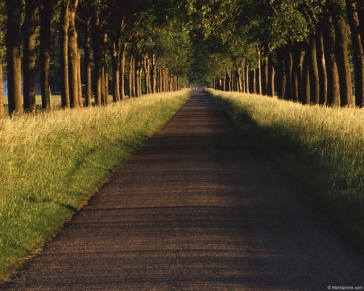 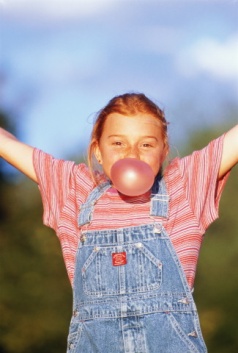 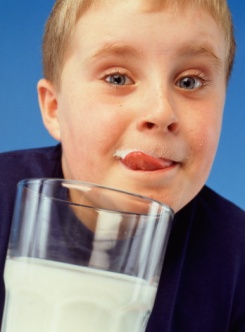 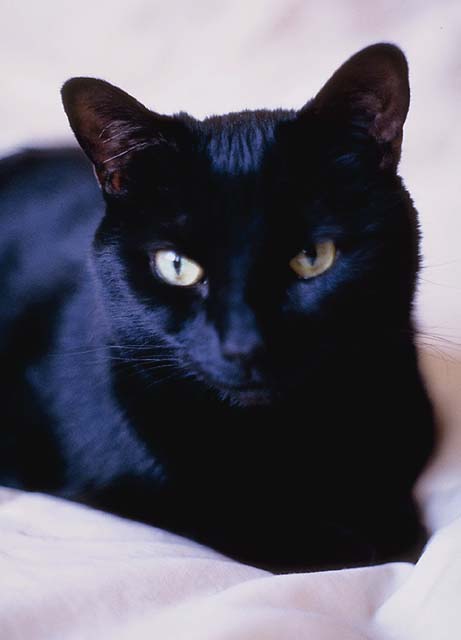 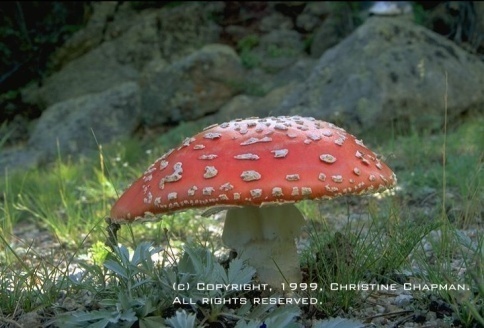 ДействиеРезультатЗадание 1.Из фрагментов картины собери картину, используя операции “Вырезка” и “Вставка”.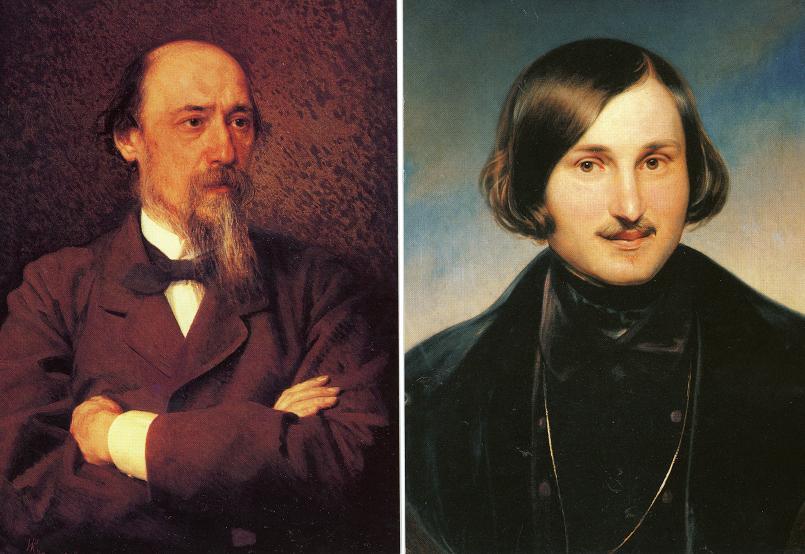 МОЛЛЕР Ф.А. ПОРТРЕТ ПИСАТЕЛЯ Н.В.ГОГОЛЯ Задание 2. Придумай название к фото и сделай надпись.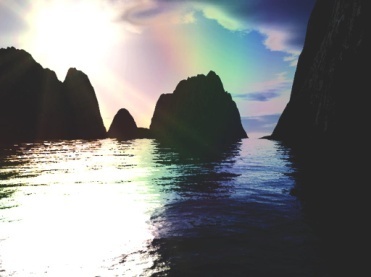 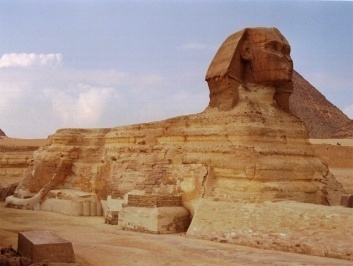 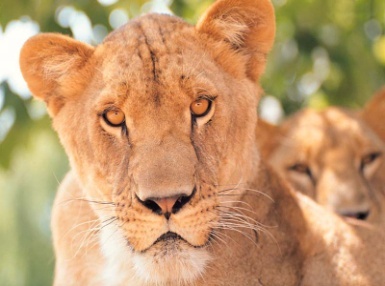 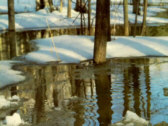 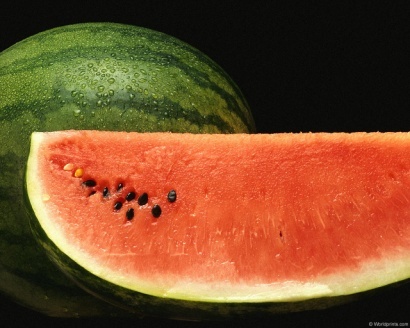 ДействиеРезультатЗадание 1.Из фрагментов картины собери картину, используя операции “Вырезка” и “Вставка”.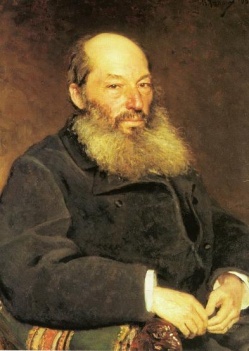 РЕПИН И.Е. 
ПОРТРЕТ ПОЭТА А.А.ФЕТА, 1882 Задание 2. Придумай название к фото и сделай надпись.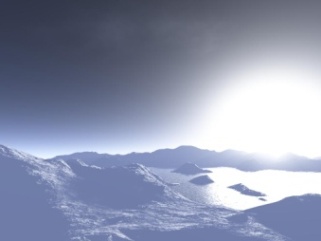 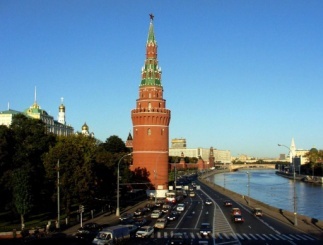 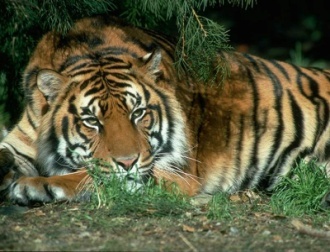 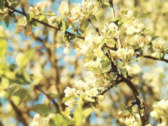 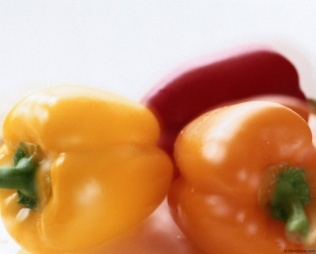 Задание 3.Нарисуй множества, количество элементов которых соответствует знакам отношений.ДействиеРезультатЗадание 1.Из фрагментов картины собери картину, используя операции “Вырезка” и “Вставка”.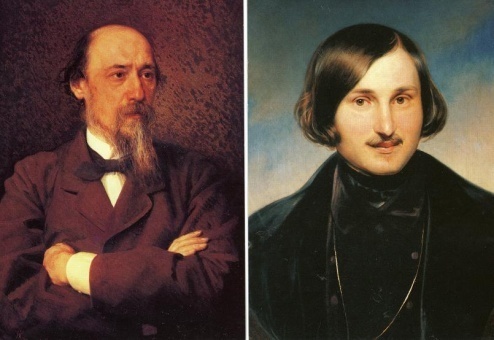 КРАМСКОЙ И.Н. ПОРТРЕТ ПОЭТА Н.А.НЕКРАСОВА, 1877 Задание 2. Придумай название к фото и сделай надпись.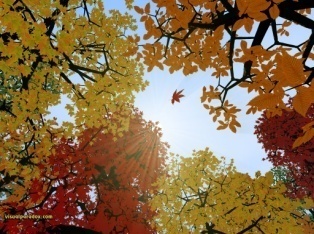 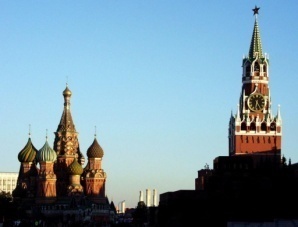 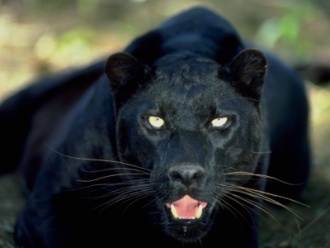 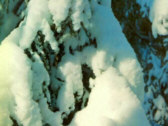 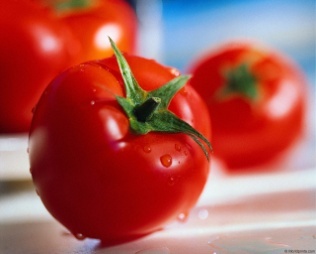 Задание 3.Нарисуй множества, количество элементов которых соответствует знакам отношений.ДействиеРезультатЗадание 1.Из фрагментов картины собери картину, используя операции “Вырезка” и “Вставка”.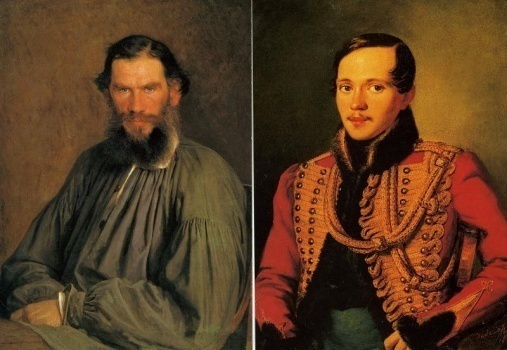 КРАМСКОЙ И.Н. ПОРТРЕТ ПИСАТЕЛЯ Л.Н. ТОЛСТОГО, 1873 Задание 2. Придумай название к фото и сделай надпись.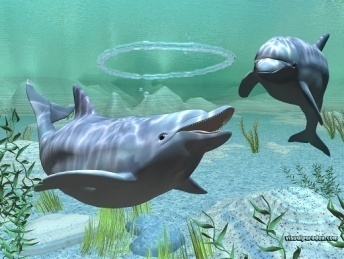 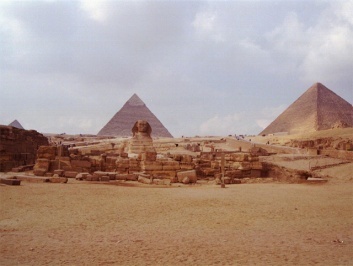 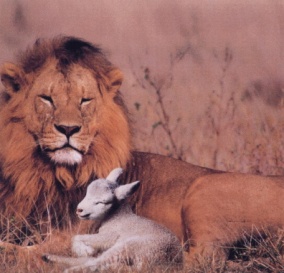 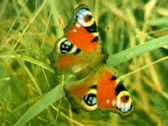 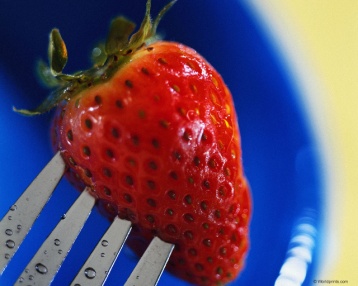 ДействиеРезультатЗадание 1.Из фрагментов картины собери картину, используя операции “Вырезка” и “Вставка”.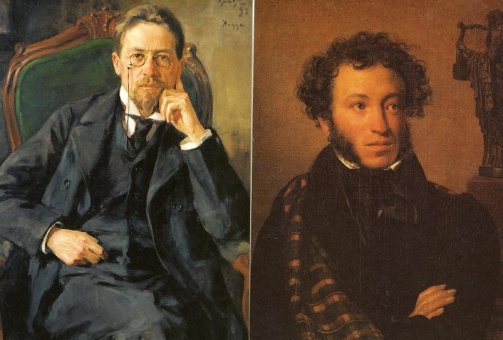 БРАЗ И.Э. ПОРТРЕТ 
ПИСАТЕЛЯ А.П.ЧЕХОВА, 1898 Задание 2. Придумай название к фото и сделай надпись.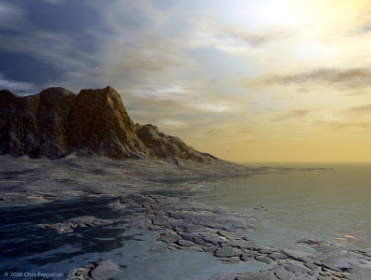 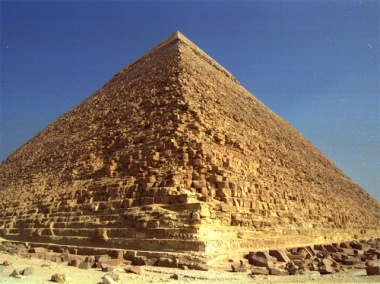 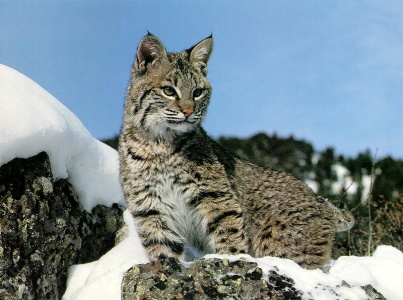 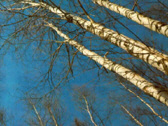 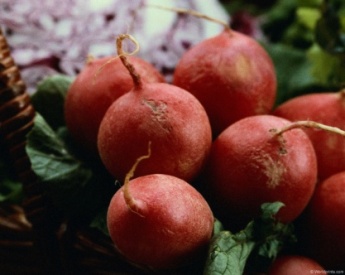 ДействиеРезультатЗадание 1.Из фрагментов картины собери картину, используя операции “Вырезка” и “Вставка”.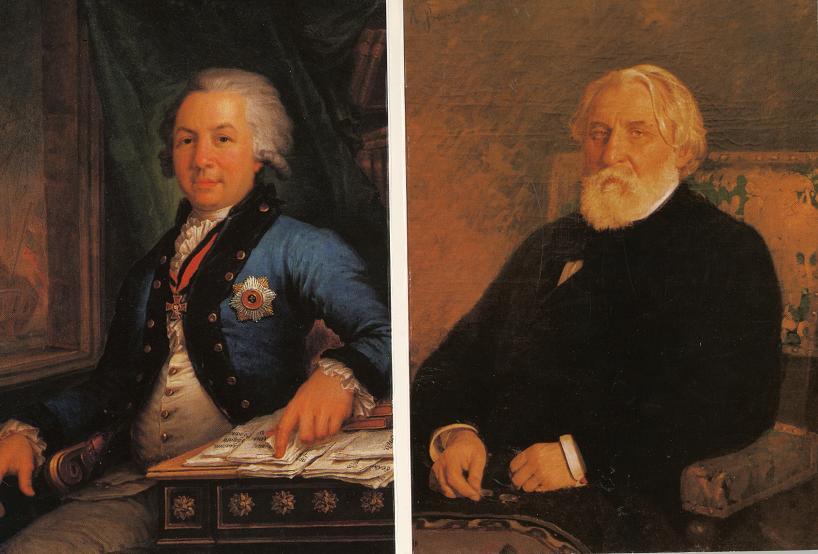 РЕПИН И.П. ПОРТРЕТ ПОЭТА И.С.ТУРГЕНЕВА, 1874Задание 2. Придумай название к фото и сделай надпись.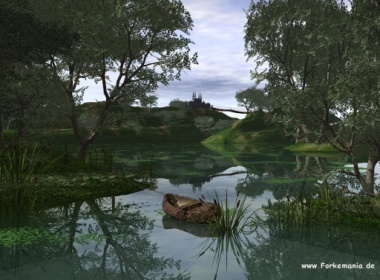 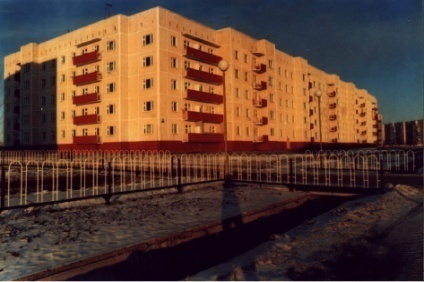 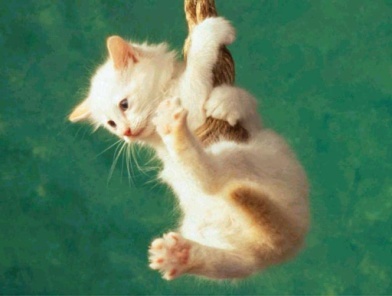 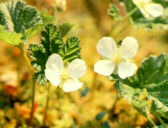 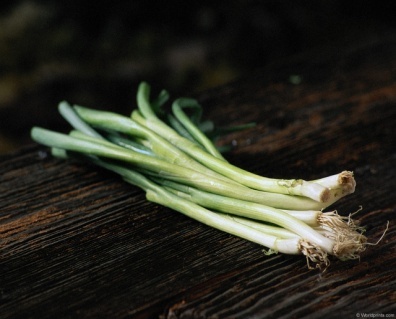 ДействиеРезультатЗадание 1.Из фрагментов картины собери картину, используя операции “Вырезка” и “Вставка”.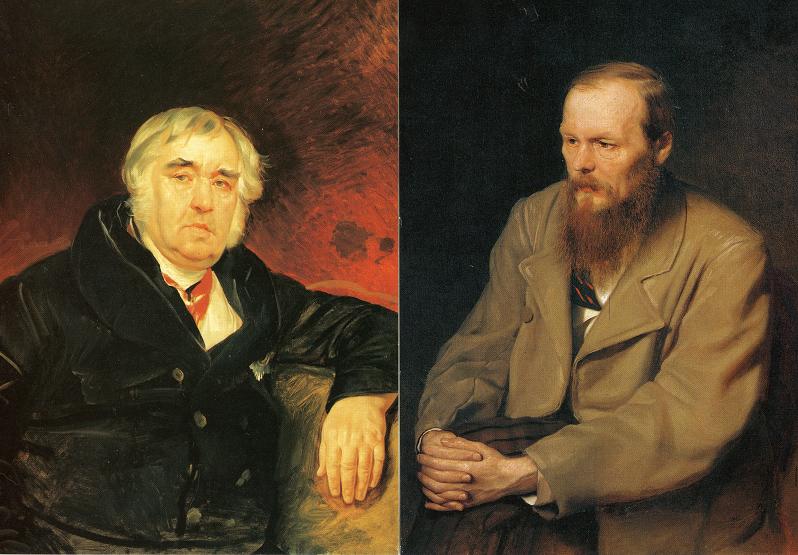 ПЕРОВ В.Г. ПОРТРЕТ ПИСАТЕЛЯ Ф.М.ДОСТОЕВСКОГО, 1872Задание 2. Придумай название к фото и сделай надпись.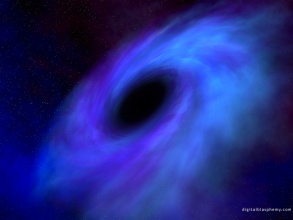 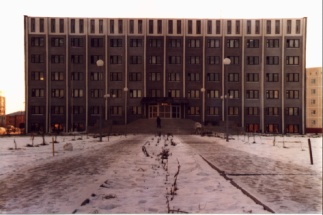 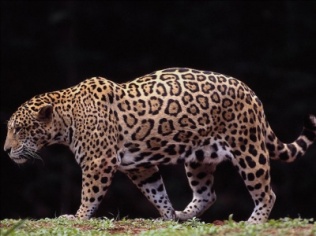 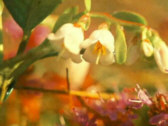 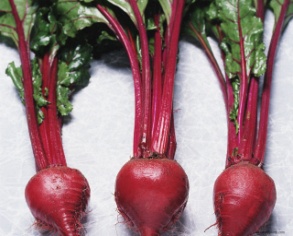 Задание 3.Нарисуй множества, количество элементов которых соответствует знакам отношений.ДействиеРезультатЗадание 1.Из фрагментов картины собери картину, используя операции “Вырезка” и “Вставка”.БРЮЛЛОВ К.П. ПОРТРЕТ БАСНОПИСЦА И.А.КРЫЛОВА, 1839Задание 2. Придумай название к фото и сделай надпись.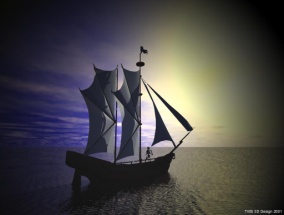 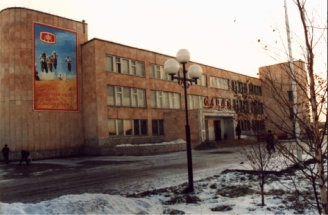 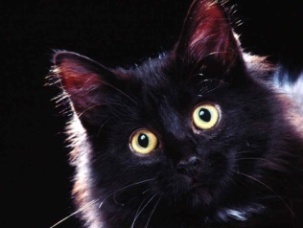 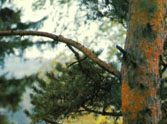 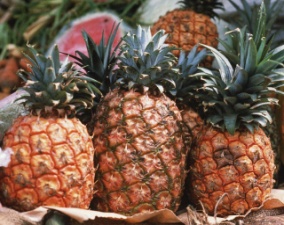 Задание 3.Нарисуй множества, количество элементов которых соответствует знакам отношений.